……………………………………………..	                   ………………………..(pieczęć firmowa)                                                                                                                                  (miejscowość i data)ZAŚWIADCZENIENależy wypełnić dokładnie i czytelnie pod rygorem nieważności. Miesiąc w dacie wystawienia należy wpisać słownie.Dane osobowe pracownika:Nazwisko……………………………………………….…..………Imię …………………….…………Dokładny adres …………………………………………………………………………………………..PESEL …………………………………………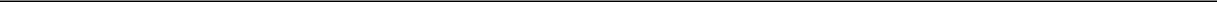 Niniejszym zaświadcza się, że wymieniona wyżej osoba jest zatrudniona w:…………………………………………………………………………………………………...(pełna nazwa zakładu pracy i adres)Umowa zawarta jest na czas nieokreślony* - określony od- do dnia ………...………...……………..…Wynagrodzenie wypłacone w m-cu ……………………..…………………………………………………………..……                                                   (miesiąc należy wpisać słownie)A: Przychód:…………………..………………………….………………………………………………(słownie:……………………………………………………...…………………………………….……)B: Składki na ubezpieczenie społeczne: …………………………..…………………………………..…C: Składki ubezpieczenie  zdrowotne: ………………………..…...……………………….……………D: Należny podatek dochodowy: …………………..……………………………………..…….….……E: Koszty uzyskania przychodu: …………………………………………………………………...……F: DOCHÓD po odliczeniu powyższych kwot F= A-B-C-D-E .……………...……….....….…………..(słownie:………………………………………………..…………………………………….………….)Wynagrodzenie powyższe jest obciążone z tytułu zajęć egzekucyjnych w kwocie: …...……………….. (słownie: ………………………………………………………………………….…….…..…………...)Na poczet alimentów ………………………………………. w kwocie………….……...………………(słownie:…………………………………………………………………………………………………)Powyższe zaświadczenie wydane celem przedłożenia w Gminnym Ośrodku Pomocy Społecznej w Kawęczynie.…….....………………………………………………* właściwe podkreślić	      (podpis i pieczątka osoby wystawiającej zaświadczenie